“雪域兵王”7天集训军事冬令营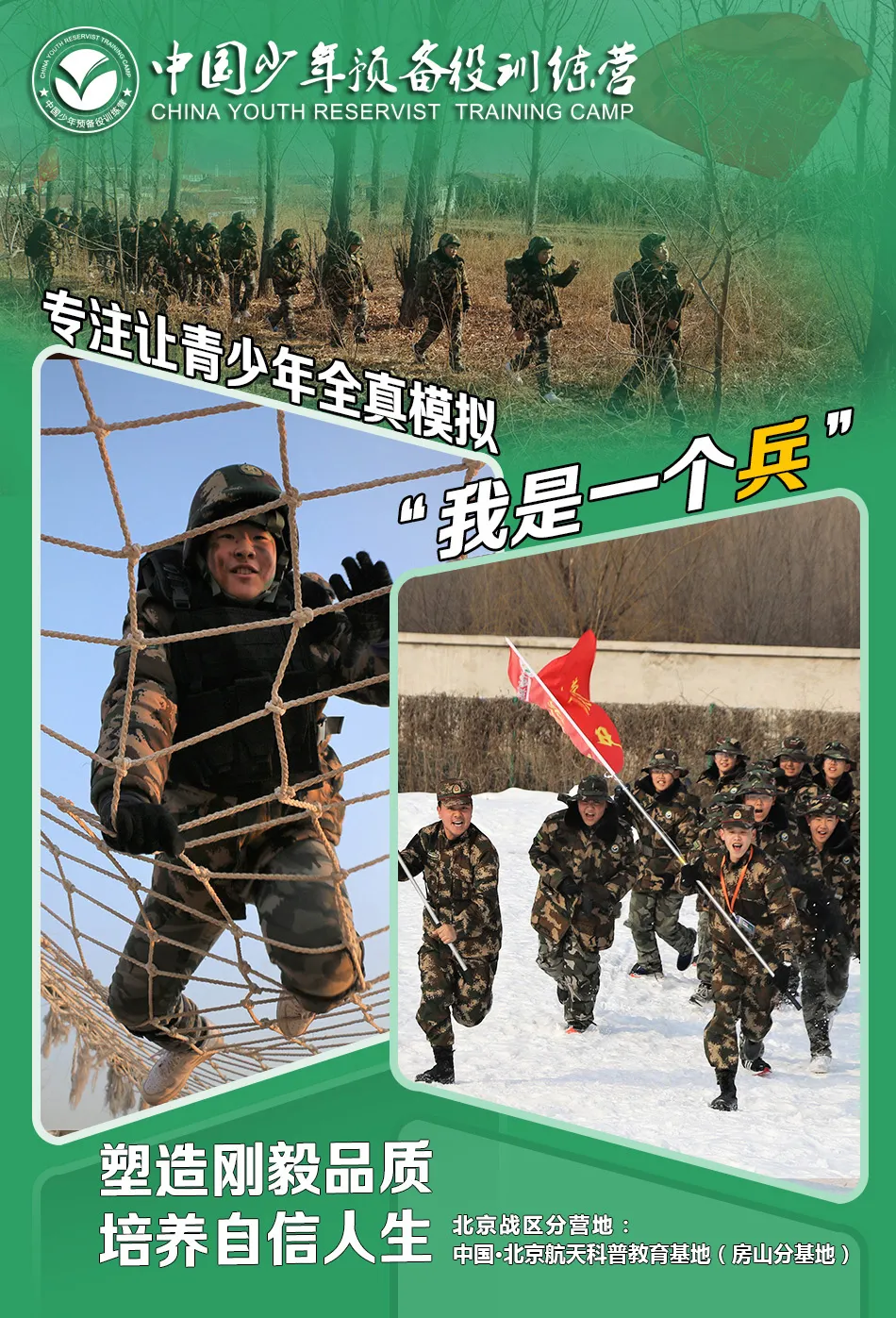 双减后的第一个寒假...你打算让孩子怎么过？啥也不干就是玩？吃吃喝喝长月半？中国少年预备役训练营2022年军事冬令营终于上线！给孩子一个“不一样”的假期 冬练三九，夏练三伏，快来军营操练起来！往期冬令营家长们的肯定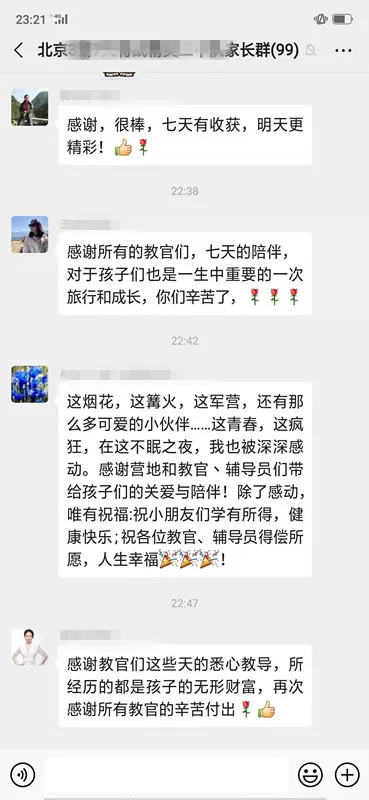 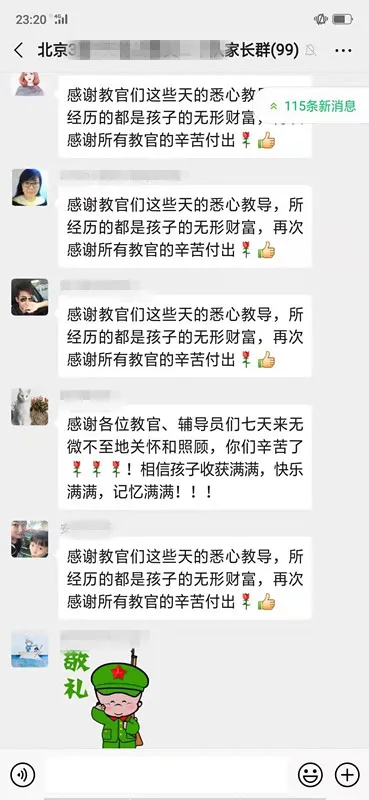 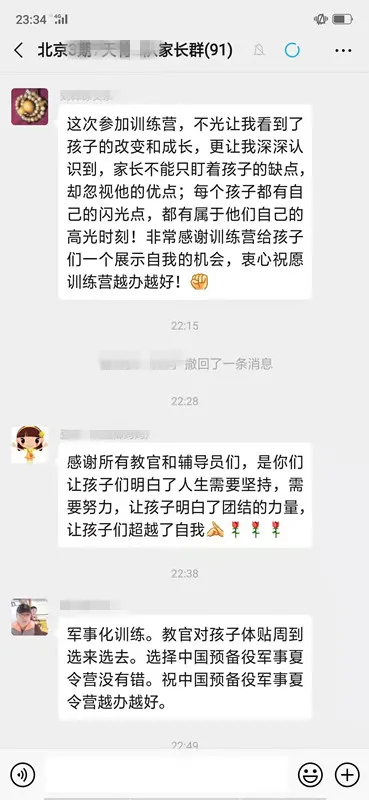 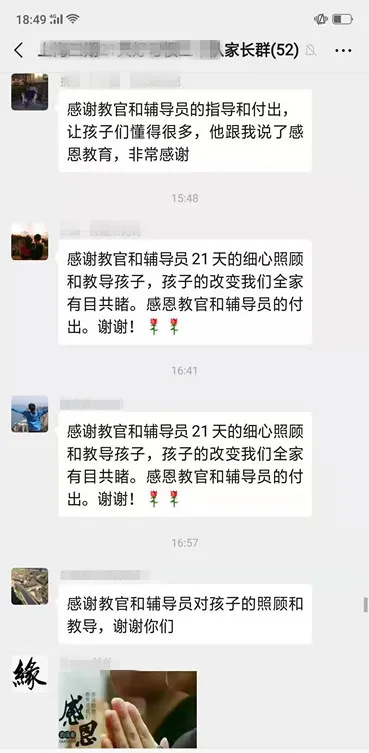 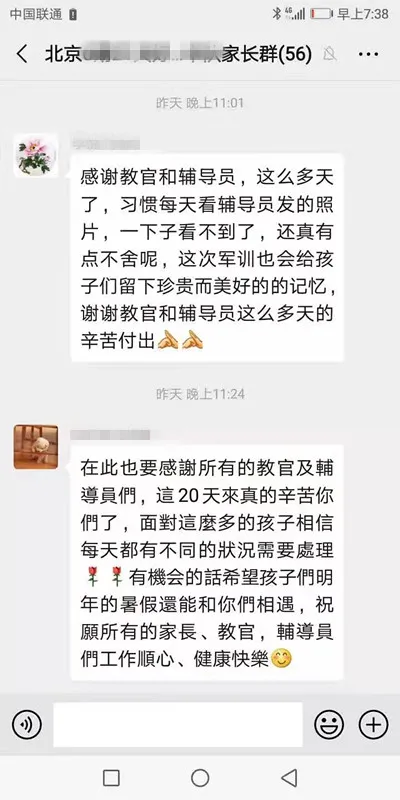 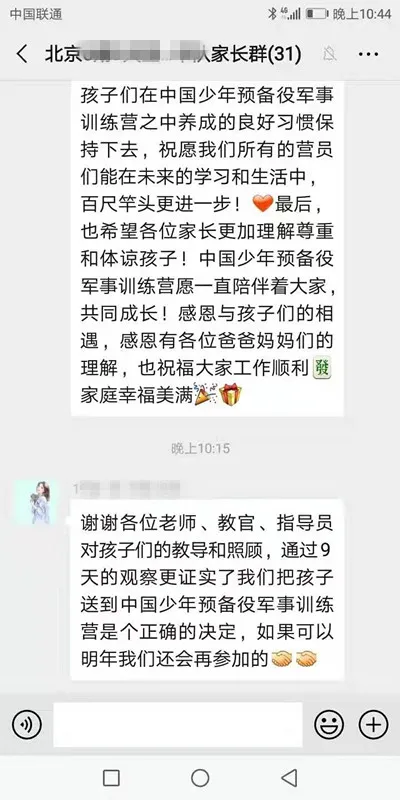 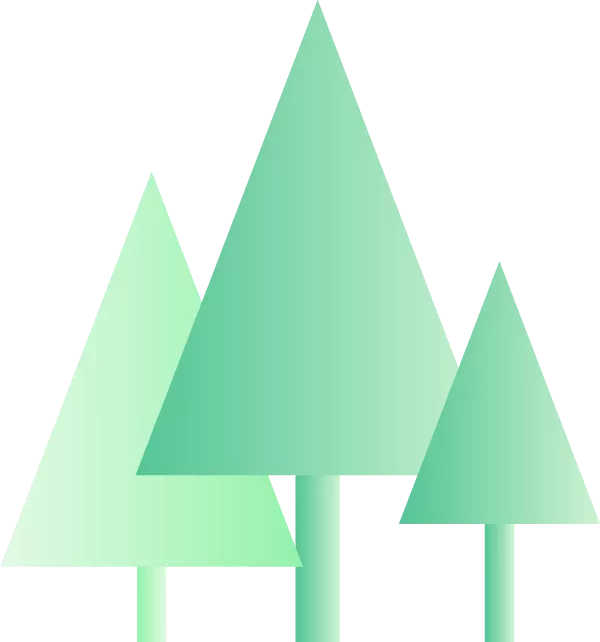 课程全解锁PART 0101、“雪域兵王”7天集训军事冬令营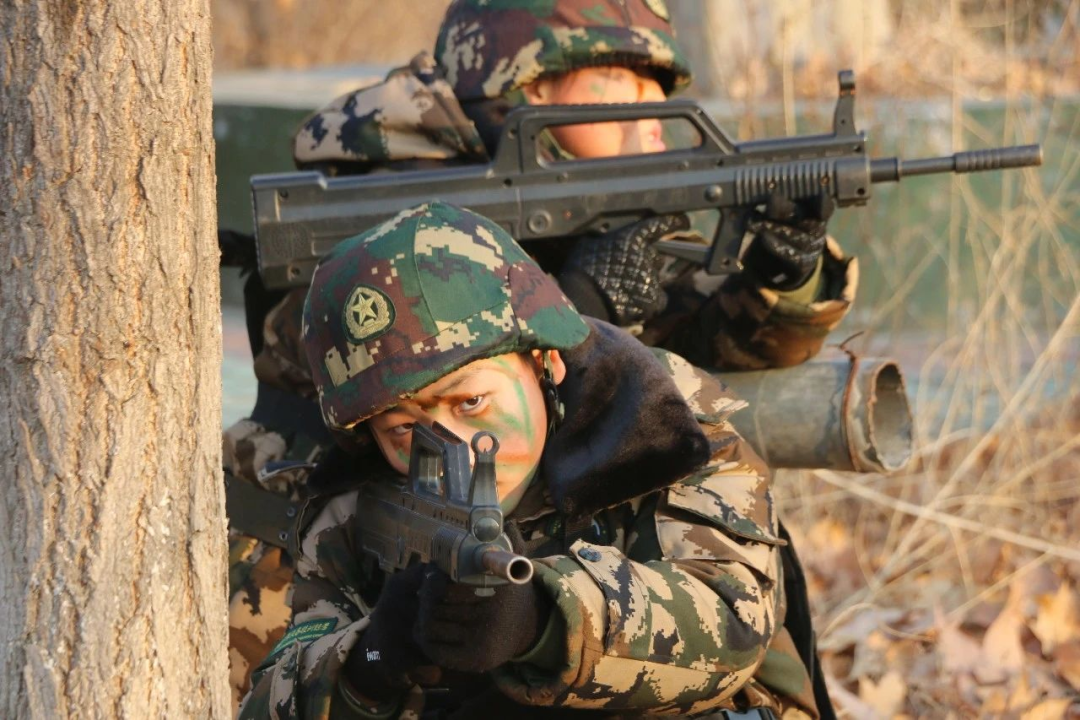 由国内知名心理学教育专家全程跟队指导深度军事课程模拟训练，为营员成长蜕变保驾护航亲密接触国防现代化武器，进入5D沉浸式VR模拟战争以营地教育的方式让营员走进自然，拓宽视野4280元/人包含：营地食宿、训管、服装道具、保险等费用。招生对象6—15周岁身体健康中小学生营期安排共4期，每期限招50人，7-8人/班第1期：年前01月16日——01月22日第2期：年前01月22日——01月28日第3期：年后02月08日——02月14日第4期：年后02月13日——02月19日挑战自我，挖掘潜能训练营全解锁PART 0201 课程体系2022 WINTER CAMP国内冬夏令营以“军事”为主题的模式开拓者，并是国内军事主题营NO.1领军者，中国少年预备役训练营13年来零事故零投诉。我们的每个训练课程均带有主题指向，目的是使参加冬夏令营的营员在体验中成长。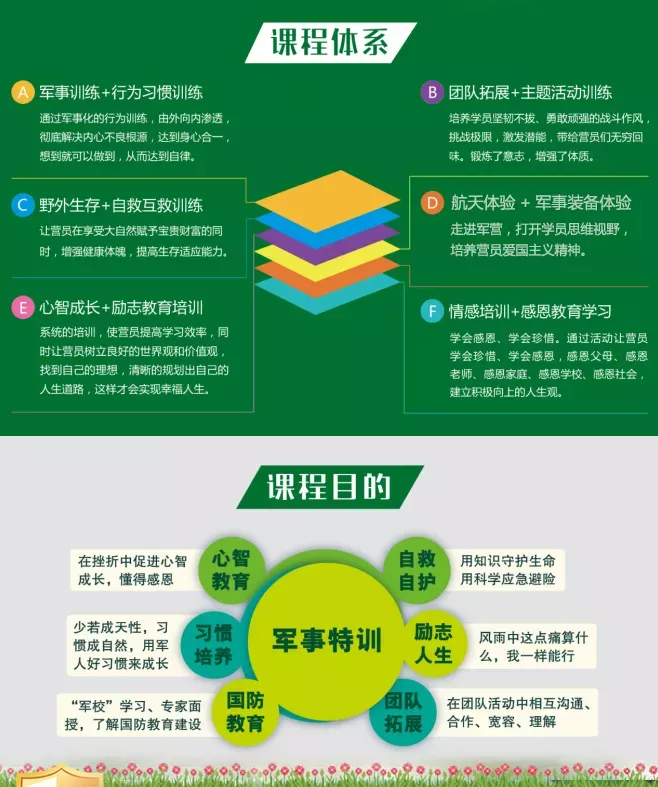 ★军事训练+行为习惯训练：通过军事化的行为训练，由外向内渗透，彻底解决内心不良根源，达到身心合一，想到可以做到，从而达到自律；★团队拓展+主题活动训练：培养学员坚韧不拔、勇敢顽强的战斗作风，挑战极限，激发潜能，锻炼了意志，增强了体质；★野外生存+自救互救训练：让营员在享受大自然赋予宝贵财富的同时，增强健康体魄，提高生存适应能力；★航天科普+军事装备体验：亲手制作航天模型，走进武警特战军营，触摸真实军事武器，了解军事武器构造，打开学员思维视野，培养营员的爱国主义精神；★心智成长+励志教育培训：系统培训，使营员提高学习效率，同时让营员树立良好的世界观和价值观，清晰的规划出自己的人生道路，这样才会实现幸福人生；★情感培训+感恩教育学习：学会感恩、学会珍惜。通过活动让营员学会珍惜、学会感恩，感恩父母、感恩老师、感恩家庭、感恩社会，建立积极向上人生观。02 安全保障2022 WINTER CAMP我们始终相信，只有足够专注，才能让我们的营员真正受益，多年来，对于“少年预备役军事冬（夏）令营”，我们一直怀揣着热忱的态度和专注的精神！以确保所有活动万无一失！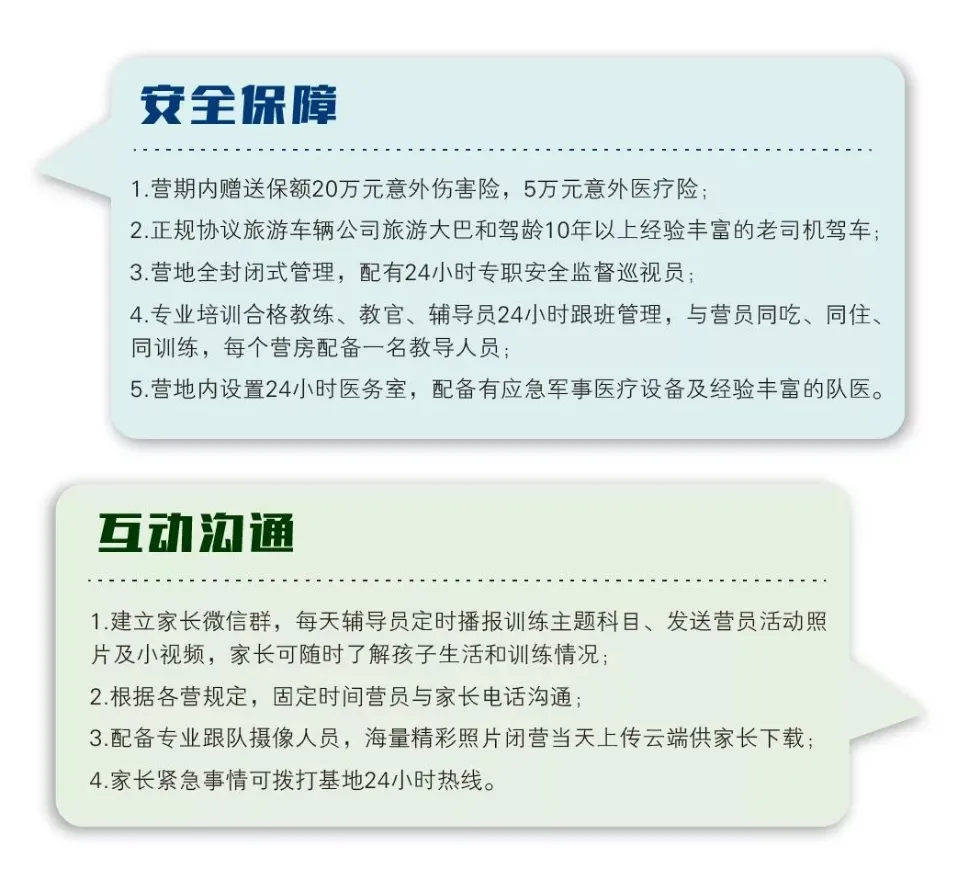 点击可查看大图我们拥有组织此项活动的十余年经验，在活动的每个环节上都能够及时加强安全预防和保障措施，以往夏冬令营做到零安全事故，家长可以达到90%满意度。我们的课程设计及活动线路均经过认真的考察规划，已经避免了高风险的活动。贴心的后勤保障关于饮食早餐（自助餐）：“二干二稀”、鸡蛋、小菜等；正餐（自助餐）：四菜（二荤二素）+1汤+2主食+时令水果（少数民族单独配餐）；关于住宿标准军营营房7-9人间，军用四件套、暖气、中央空调（24小时）、脸盆等。每个房间都有一位教导人员，与营员同吃、同住、同训练。03 师资介绍2022 WINTER CAMP我们拥有一支多元化的队伍，由具有多年训练经验的退伍老兵、专业户外活动教练、优秀的心理辅导老师及细心的生活辅导老师组成。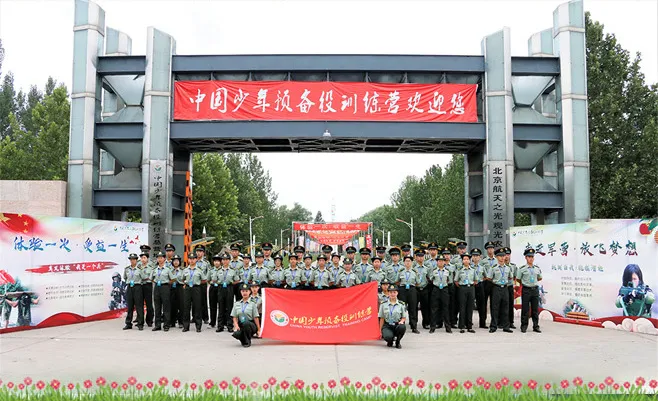 一、时代传奇营地教育全职教练员★武警、解放军、特战部队等退役或转业军人，经过专业培训、选拔、考核通过的教练员；★从事中小学生社会大课堂、军事拓展培训三年以上经验丰富的军事教练员。二、时代传奇营地教育合作高校优秀辅导员★与北京师范大学、首都师范大学等高校长期进行人材战略合作，对优秀在校生进行统一选拔、系统培训，为营员提供学习辅导和生活管理。三、时代传奇营地教育“智慧父母课堂”专家团队：★北大/北师等高校心理学专家、家庭教育指导师、潜能激发指导师等专家委员会专家团队全程跟踪指导。04 营地介绍2022 WINTER CAMP北京航天科普教育基地房山分基地北京航天科普教育基地房山分基地，做为“中国少年预备役训练营”北京战区分营地（夏令营分营地，冬令营主营地），位于北京市房山区良乡镇窦公路江村东口，占地面积170余亩，具有红色教育、安全教育、国防教育、环保教育、社会实践于一体的综合教育体验基地，并配有大型室内活动场地40000平方米。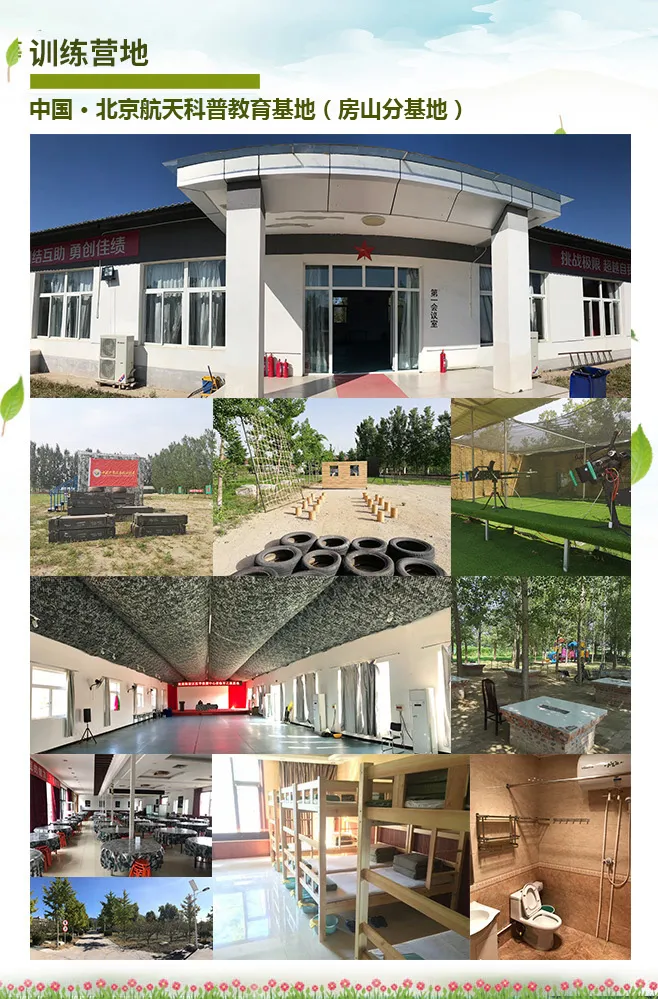 点击可查看大图拥有特色教室14间，室内涵盖红色党建、航天航空、深海探秘、国防军事四个主题5D沉浸式VR体验、军事拓展、军事游戏、安全自救、地震逃生等体验设备，为军事冬令营提供优质服务的理想之地。05 品牌简介2022 WINTER CAMP“中国少年预备役训练营”隶属于“时代传奇营地教育”旗下高端营地教育品牌，创立于2008年，专注为国内外中小学生提供高端军事冬夏令营、周末亲子活动、青少年国防教育及社会实践等体验式军旅励志活动，既是国内冬夏令营以“军事”为主题的模式开拓者，也是国内军事冬夏令营主题营中NO.1领军者。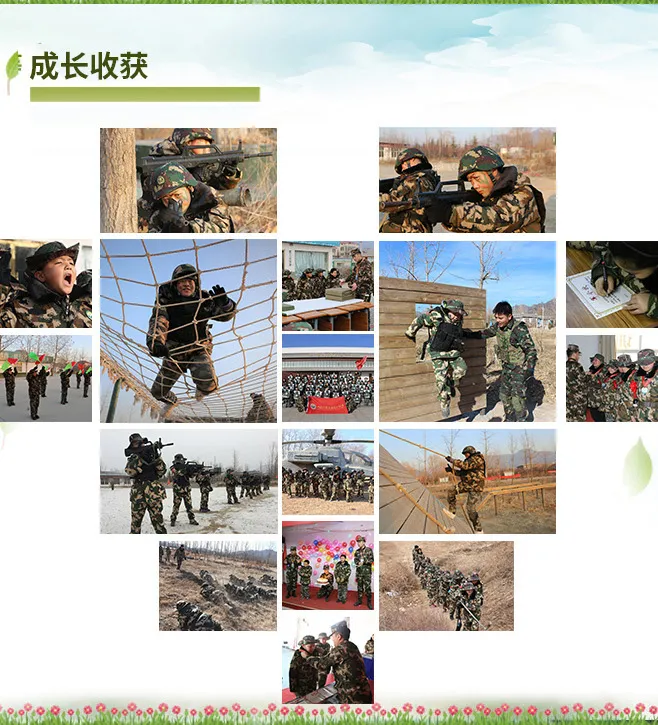 截止2021年11月，已成功为来自全国各地超过20万中小学生提供军事冬夏令营体验式培训服务，为155万中小学生提供课外实践活动。